Publicado en España el 22/12/2023 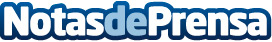 La fórmula nutricosmética que ayuda a vencer el 'hambre emocional' y aporta bienestar esta Navidad La Navidad es una época de altibajos y sentimientos encontrados que pueden manifestarse en muchos casos en forma de hambre emocional. Desde 180 The Concept cuentan qué es y cómo combatirlo Datos de contacto:alba gonzálezEjecutiva de cuentas917.286.081Nota de prensa publicada en: https://www.notasdeprensa.es/la-formula-nutricosmetica-que-ayuda-a-vencer Categorias: Nacional Nutrición Bienestar http://www.notasdeprensa.es